   Primary 1 Homework   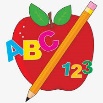 Week Beginning: 11th December 2023Here is a guide to help you for this week.  You can choose how to organise your tasks to suit what works for you.  This is the last homework before the holidays.We hope all families have a lovely Christmas!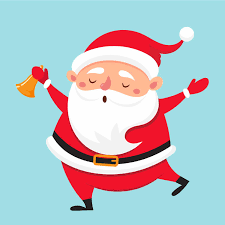 Primary 2 Homework   Week Beginning: 11th December 2023Here is a guide to help you for this week.  You can choose how to organise your tasks to suit what works for you.  This is the last homework before the holidays.We hope all families have a lovely Christmas!Remember to have lots of fun!  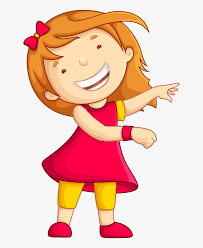 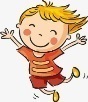 LiteracyNumeracyPhonics Each week your child will get new letters in the form of milk bottle lids.  Vowels are red and consonants are blue.  They need to know the letter sound, name and write the letter correctly.   They should try to make, read and write words with the sounds in their book bag.  This is called blending and can be quite tricky to begin with.   New sound this week - fThe letters that should be in their book bag are – Group 1 - a t s i  n  pGroup 2 – m  r d e c kGroup 3 – g  l   fThe focus is to blend the letters to read and write words.  Most children should be able to make three letter words but if your child needs a challenge try four/five letter words that can be sounded out.  Eg spit, pant, stamp, mint, mist.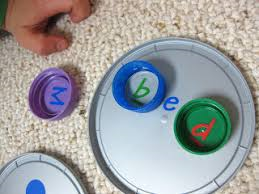 Below is a video below for you to watch to help support your child with blending. https://watchkin.com/ce7676932f SeasonsWe have been learning about the four seasons.  Draw a picture to represent each season.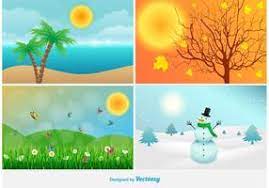 Common WordsMost children can read Group 1 and 2 words.  If your child is still finding it difficult to read Group 1 and 2 words use the word walls provided and play splat with a teaspoon.The expectation is for the children to be able to spell these words independently.  Please remember that children progress at different rates.  If you feel your child is able to attempt spelling the words they can write them in their jotters.Group 3 – if   for   on   Words the children should now know –  Group 1 – a  at  the  I  is  it an  and  in  Group 2 – am  as  me  did he  we  my  can  into  Group 3 – go  got  getReadingYour child may bring a reading book home.  Please encourage them to point to the words as they read.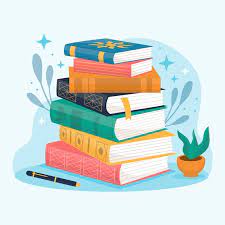 LiteracyNumeracyJoined PhonemesThis week we are consolidating and assessing all the joined phonemes taught so far (for identifying and blending to read and write words).The joined phonemes your child should know are –Group 1 – ay, ea (as in leaf), ow (as in snow)Group 2 – ue (as in oo and you sounds), aw, oiGroup 3 – au, ew, ow (as in owl), ou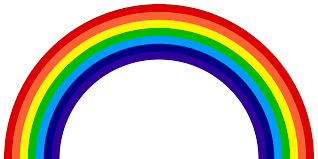 TimeMonths of the year – discuss what comes before, after and in between.  Can you match the months to the seasons?Common WordsThis week we are consolidating and assessing all the common words taught so far (reading and spelling).Group 1 words -  day  away  always  today  each  ask  year  eat  yellow  grow  again  foodGroup 2 words – blue best number other  very  took  fast  there  then  some  their  lastGroup 3 words – because   week   keep   when  what  many  soon  book  how  where  now  too  round  found  wish  men*Your child now has the amended Group 3 word wall sheet in their book bags. When your child is able to read and spell a word they can colour in that brick.  This is an ongoing activity.  Keep working on Group 1 and 2 if you need to.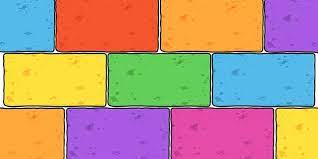 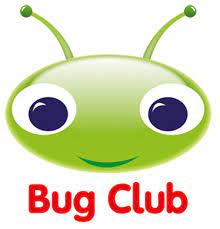 Your child will get their books home in their book bag when they have completed them in class.